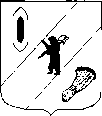 СОБРАНИЕ  ПРЕДСТАВИТЕЛЕЙГАВРИЛОВ-ЯМСКОГО  МУНИЦИПАЛЬНОГО  РАЙОНАРЕШЕНИЕО порядке и размерах возмещения расходов, связанных со служебными командировками работников Администрации Гаврилов-Ямского муниципального района и подведомственных учреждений В соответствии с Трудовым кодексом Российской Федерации, Федеральными законами от 02.03.2007 №25-ФЗ «О муниципальной службе в Российской Федерации», от 06.10.2003 №131-ФЗ «Об общих принципах организации местного самоуправления в Российской Федерации», Уставом Гаврилов-Ямского муниципального района Ярославской областиПринято Собранием  представителейГаврилов-Ямского  муниципальногорайона22.12.2022 года Собрание представителей Гаврилов-Ямского муниципального района РЕШИЛО:1. Утвердить Порядок и размеры возмещения расходов, связанных со служебными командировками работников Администрации Гаврилов-Ямского муниципального района и подведомственных учреждений (Приложение).2. Возмещение расходов, связанных со служебными командировками Главы Гаврилов-Ямского муниципального района и Председателя Собрания представителей Гаврилов-Ямского муниципального района осуществляется в порядке и размерах, установленных для муниципальных служащих, замещающих высшие должности муниципальной службы.3. Контроль за исполнением решения возложить на постоянную комиссию Собрания представителей Гаврилов-Ямского муниципального района по финансам, бюджету, налогам и управлению муниципальной собственностью.4. Решение опубликовать в районной массовой газете «Гаврилов-Ямский вестник» и разместить на официальном сайте Администрации Гаврилов-Ямского муниципального района. 5. Настоящее решение вступает в силу с момента официального опубликования.Глава Гаврилов-Ямского муниципального района						              А.Б.СергеичевПредседатель Собрания представителей Гаврилов-Ямского муниципального района                             			                           А.А. Мазилов22.12.2022 № 211Приложение к решению Собрания представителейГаврилов-Ямского муниципального районаОт 22.12.2022 № 211ПОРЯДОКИ РАЗМЕРЫ ВОЗМЕЩЕНИЯ РАСХОДОВ, СВЯЗАННЫХ СОСЛУЖЕБНЫМИ КОМАНДИРОВКАМИ РАБОТНИКОВ АДМИНИСТРАЦИИ ГАВРИЛОВ-ЯМСКОГО МУНИЦИПАЛЬНОГО РАЙОНА И ПОДВЕДОМСТВЕННЫХ УЧРЕЖДЕНИЙ1. Порядок и размеры возмещения расходов, связанных со служебными командировками работников Администрации Гаврилов-Ямского муниципального района и подведомственных учреждений (далее - Порядок), разработан в соответствии с Трудовым кодексом Российской Федерации, Федеральными законами «О муниципальной службе в Российской Федерации», «Об общих принципах организации местного самоуправления в Российской Федерации» и определяет расходы, связанные с направлением работников Администрации Гаврилов-Ямского муниципального района и подведомственных учреждений, в служебные командировки и регулирует иные вопросы в указанной сфере.2. При направлении работников Администрации Гаврилов-Ямского муниципального района и подведомственных учреждений в служебные командировки для выполнения служебного задания вне постоянного места прохождения муниципальной службы (работы) как на территории Российской Федерации, так и на территориях иностранных государств, им возмещаются:а) расходы по проезду к месту командирования и обратно - к постоянному месту прохождения муниципальной службы (работы);б) расходы по проезду из одного населенного пункта в другой, если работник командирован в несколько государственных (муниципальных) органов, организаций, расположенных в разных населенных пунктах;в) расходы по найму жилого помещения;г) дополнительные расходы, связанные с проживанием вне постоянного места жительства (суточные);д) иные расходы, связанные со служебной командировкой (при условии, что они произведены с разрешения или ведома работодателя), в размере, не превышающем сумму суточных за период служебной командировки.3. Работникам Администрации Гаврилов-Ямского муниципального района и подведомственных учреждений в период их нахождения в служебных командировках на территориях Донецкой Народной Республики, Луганской Народной Республики, Запорожской области и Херсонской области устанавливаются:  а) денежное вознаграждение (денежное содержание, заработная плата) в двойном размере; б) дополнительные расходы, связанные с проживанием вне постоянного места жительства (суточные), в размере 8480 рублей за каждый день нахождения в служебной командировке.4. Дополнительные расходы, связанные с проживанием работников Администрации Гаврилов-Ямского муниципального района и подведомственных учреждений вне постоянного места жительства (суточные), выплачиваются за каждый день нахождения в служебной командировке, включая выходные и праздничные дни, а также дни нахождения в пути, в размере 300 рублей в день.В случае командирования работников Администрации Гаврилов-Ямского муниципального района и подведомственных учреждений в города Москва и Санкт-Петербург суточные выплачиваются в размере 400 рублей за каждый день нахождения в служебной командировке.5. При отсутствии подтверждающих документов расходы по найму жилого помещения возмещаются в размере 30 процентов установленной нормы суточных за каждый день нахождения в служебной командировке.6. Условия направления в командировку, а также порядок возмещения расходов по проезду к месту командирования и обратно - к постоянному месту прохождения муниципальной службы, расходов по найму жилого помещения, дополнительных расходов, связанные с проживанием работников и иных расходов, определяются постановлением Администрации Гаврилов-Ямского муниципального района.ПОЯСНИТЕЛЬНАЯ ЗАПИСКАк проекту решения Собрания представителей Гаврилов-Ямского муниципального района «О порядке и размерах возмещения расходов, связанных со служебными командировками работников Администрации Гаврилов-Ямского муниципального района и подведомственных учреждений»Принятие решения «О порядке и размерах возмещения расходов, связанных со служебными командировками работников Администрации Гаврилов-Ямского муниципального района и подведомственных учреждений» основано на предложении прокуратуры Гаврилов-Ямского района использования направленных модельных правовых актов с целью актуализации действующих муниципальных НПА.Порядок и размеры возмещения расходов, связанных со служебными командировками работников Администрации Гаврилов-Ямского муниципального района и подведомственных учреждений, определяет размеры возмещения расходов, связанных со служебными командировками Главы Гаврилов-Ямского муниципального района и Председателя Собрания представителей Гаврилов-Ямского муниципального района, а так же работников Администрации Гаврилов-Ямского муниципального района и подведомственных учреждений.Возмещение расходов, связанных со служебными командировками Главы Гаврилов-Ямского муниципального района и Председателя Собрания представителей Гаврилов-Ямского муниципального района осуществляется в порядке и размерах, установленных для муниципальных служащих, замещающих высшие должности муниципальной службы.Условия направления в командировку, а также порядок возмещения расходов по проезду к месту командирования и обратно - к постоянному месту прохождения муниципальной службы, расходов по найму жилого помещения, дополнительных расходов, связанные с проживанием работников и иных расходов, определяются постановлением Администрации Гаврилов-Ямского муниципального района от 14.01.2013 №24 «Об утверждении Положения о порядке и условиях направления работников Администрации Гаврилов-Ямского муниципального района и ее структурных подразделений в служебные командировки».